Транспортная компания FASTrans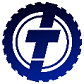 г. Иваново, ул.Красных зорь, 34А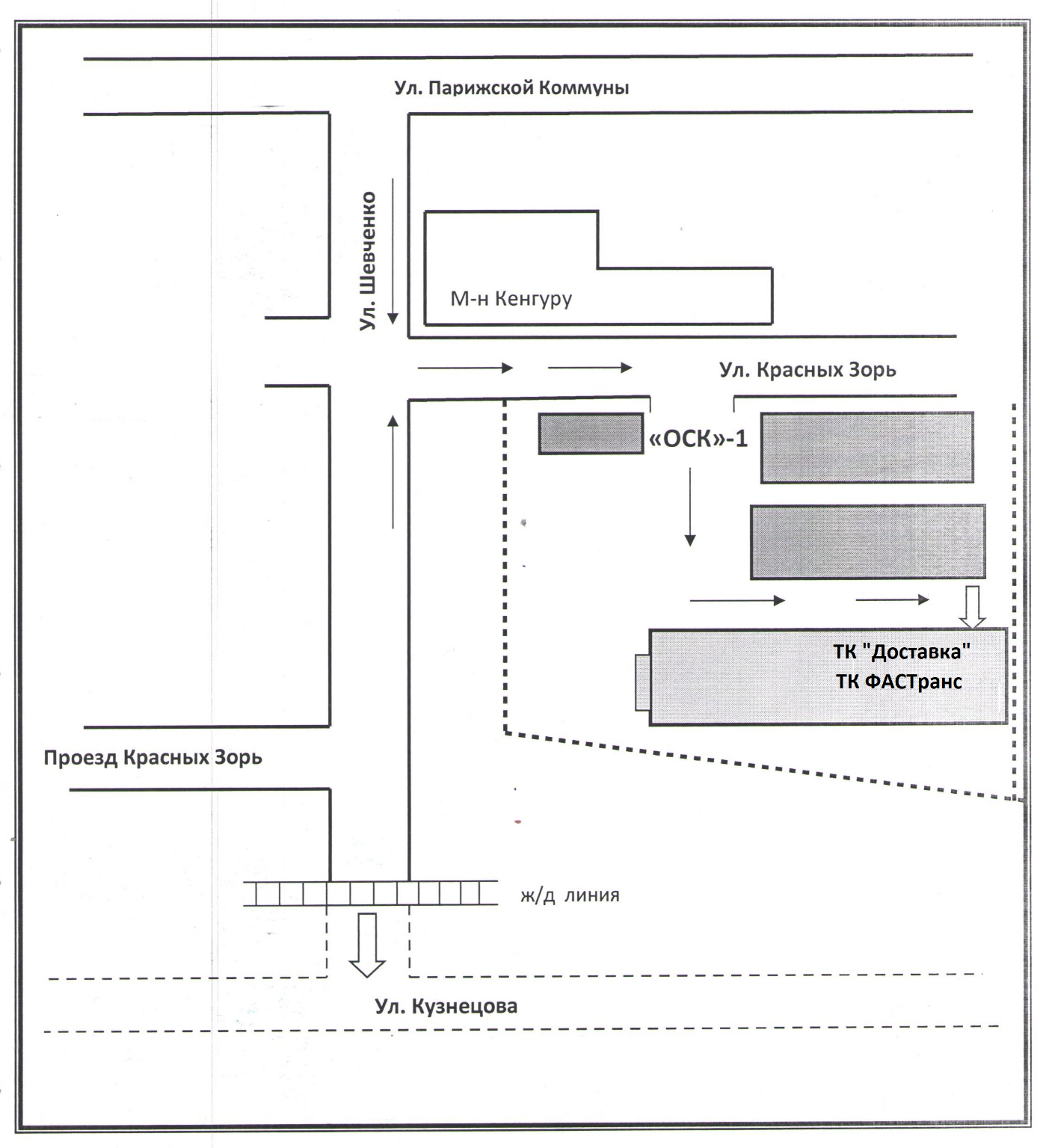 